OFFICE OF THE CORONER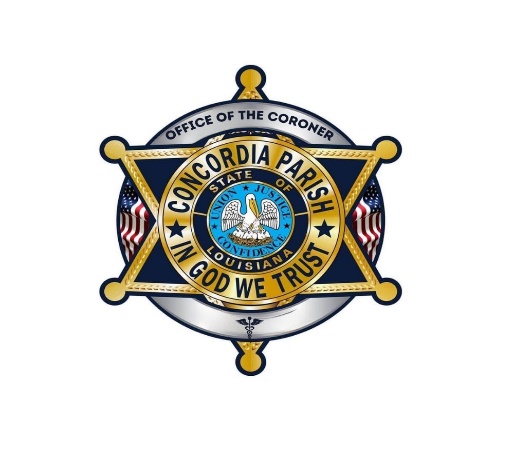 Pamela Poole, RN – Coroner                       Parish of Concordia      ▪     State of Louisiana                                           P.O. Box 580     ▪     Vidalia, LA 71373Authority to CremateThis form must be accompanied by Authority to Cremate signed by proper relative orlegal representative of the deceased and Funeral Director, together with cremationpermit from the Bureau of Vital Statistics.I, __________________________Coroner, for the Parish of CONCORDIA State of LA, do hereby certify that an autopsy___was performed OR ___was not performed on the body of_____________________________________, whose death occurred on(Decedent’s Name)the __________________in the city of_______________ State of ______                   (Date of Death)and authorize that said body may be lawfully cremated by____________  funeral home of ___________ in accordance with laws of the state of Louisiana. The Concordia Parish Coroner’s Office in no way assumes any responsibility for any wrongful handling and/or disposition of these remains.Given under my hand this _______day of _________________, 20______.Signature____________________________________                              City    Vidalia                                 State  LA 